Finding LPA and Matching Supplier IDsOpen Cal eProcure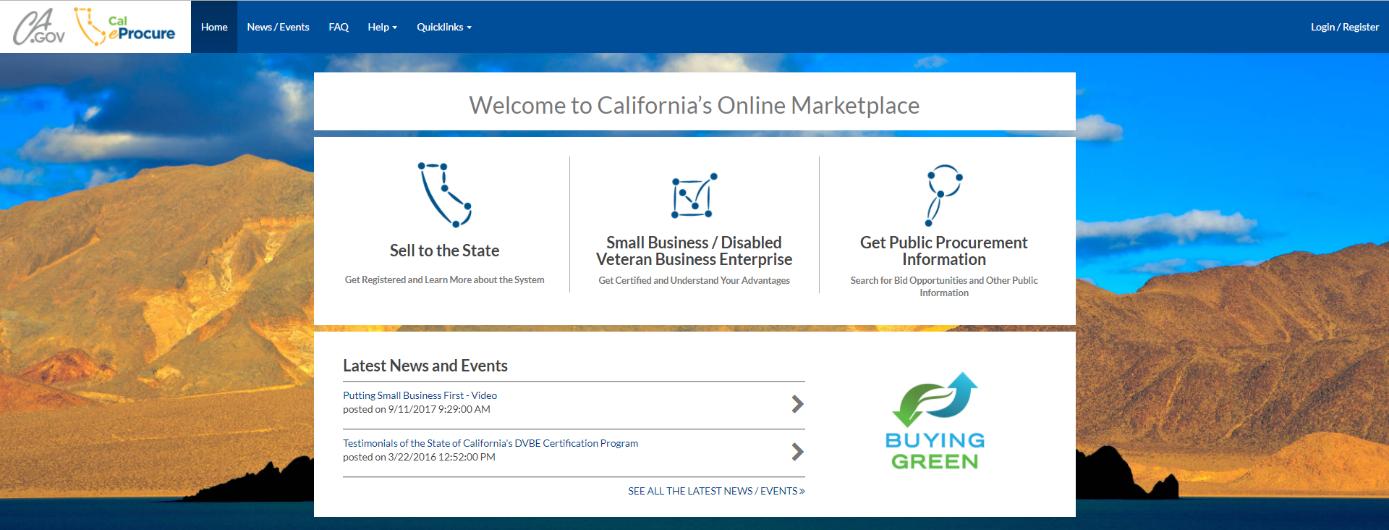 Choose “Quick links”, then “View/Search Contracts”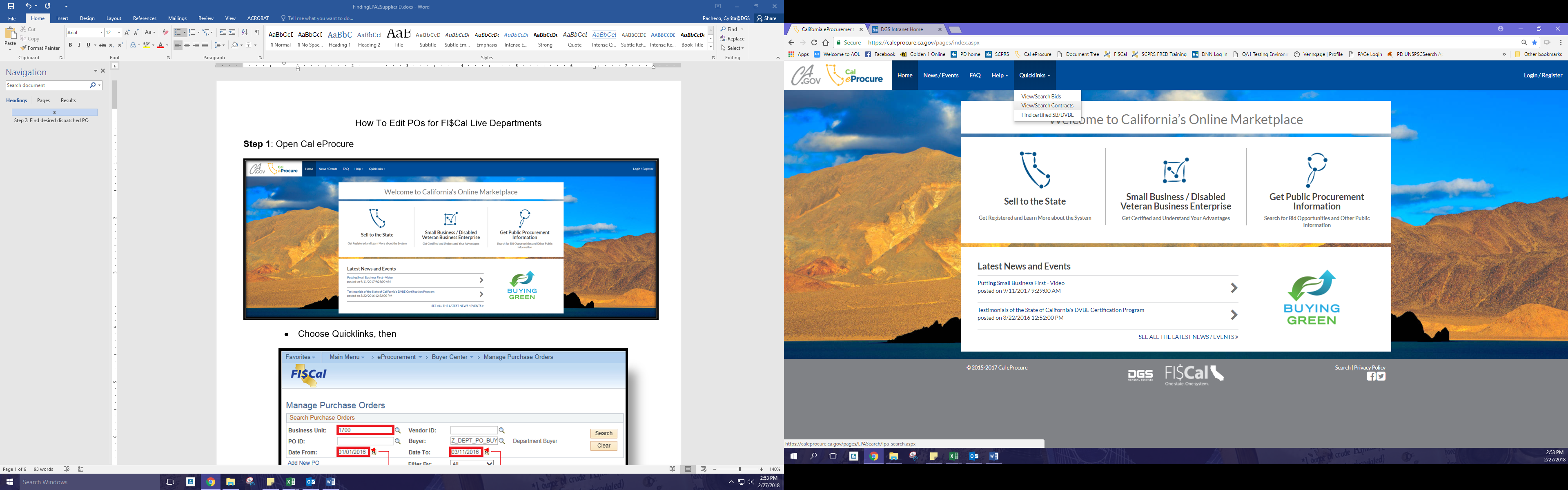 Enter a Contract ID (including any dashes and/or letters) and click “Search” 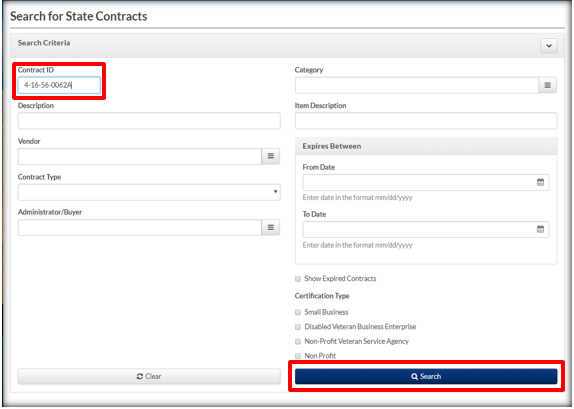 Contract and Vendor/Supplier IDs can be verified in the search results.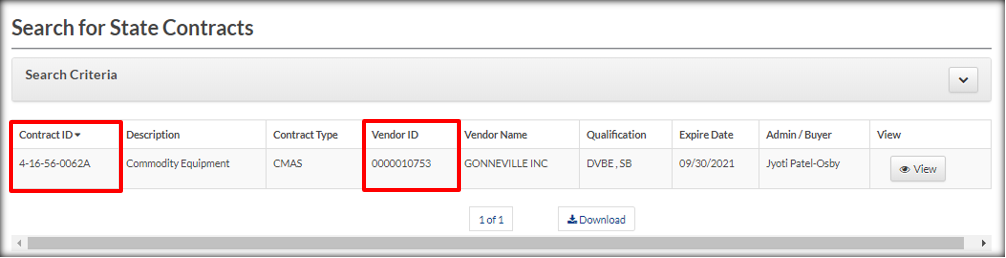 